FEMALE ACCOUNTANT WITH 2 YEARS PROFESSIONALEXPERIENCE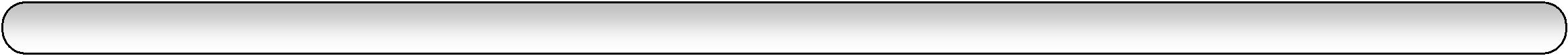 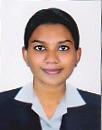 ANJALI Email: Anjali.373966@2freemail.com 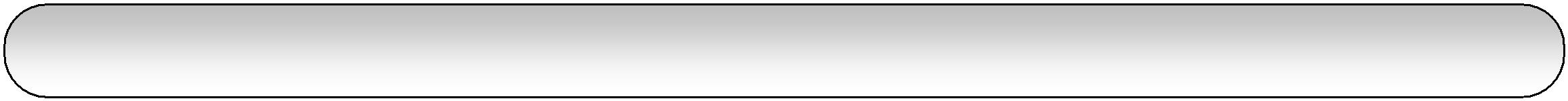 CAREER OBJECTIVEObtain a suitable position in Accounting / Finance with a reputable company where I can apply my skills and experience.WORK EXPERIENCE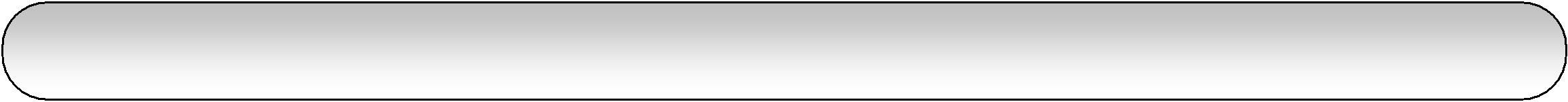 Accountant: NHN Associates, Kerala, India (Aug 2015 – Sept 2017)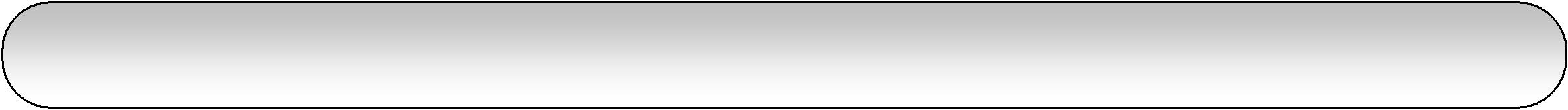 JOB PROFILEPrepare & Maintain all the accounting entries and ensure that it is posted to the proper accounts Verifying the accuracy of invoices and other accounting documents or records Maintain healthy liquidity in operations by reviewing day today cash inflows and outflows Prepare and review Age wise outstanding reports, Reconciliation of receivables, payables and ensure accurate and updated debt collection or payments Reconcile Bank accounts, A/R , A/P, Bank loans & Facilities by comparing statements with general ledgers Maintain inventory records and report on the amount of materials available & required Prepare monthly payroll data & Employee benfits & record the monthly expense provision ie leave salaries, air tickets, end of service benefits etc Prepare and review adjustment and closing entries, maintain partners and related parties current accounts, & confirm balances by reconcile necessary accounts Prepare periodical financial statements includes Trial Balance, Profit & Loss , Balance Sheet, cash flows & other management reports Responsible for fixed assets management and the preparation of all related documentation Liaison work with internal and external auditors, Bankers & Manage Legal & Statutory Compliance Assist with auditors and coordinating with audit process Performs other duties as described by the management 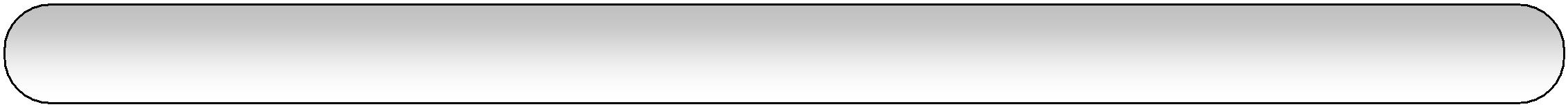 EDUCATIONAL QUALIFICATIONMaster of Commerce (M.Com), MG University, India Bachelor of Commerce (B.Com), MG University, India Certificate of International Financial Accounting (Institute of International Accountants, India)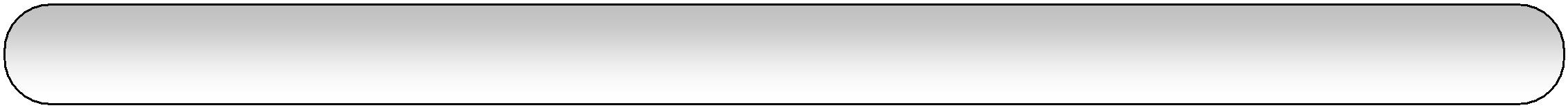 IT SKILLSMicrosoft Office Packages Accounting packages – Tally ERP 9 & Peachtree Confident to do any Accounting Software 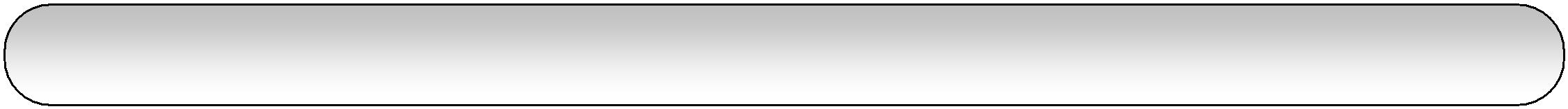 PROFESSIONAL SKILLSOrganizing tasks Communications Skills (listening, verbal, written) Computer/Technical Literacy Interpersonal Abilities. Leadership/Management Skills. Planning/Organizing. Teamwork 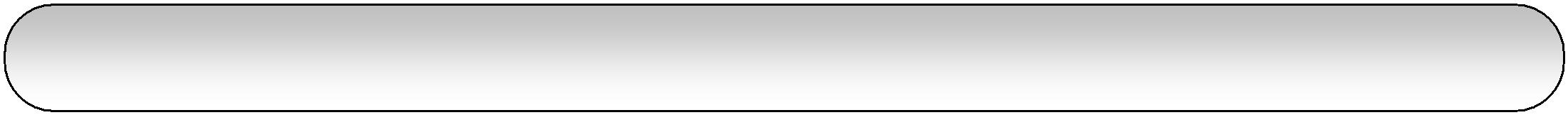 Reference will be provided on demand.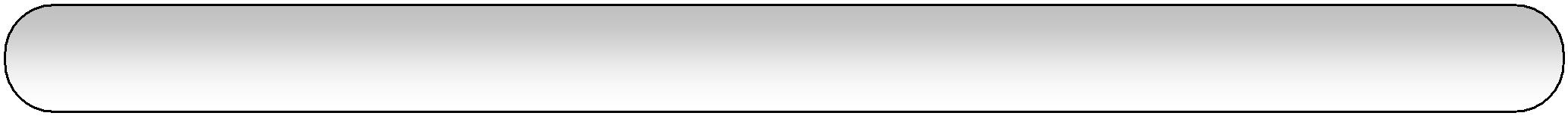 Date of BirthPERSONAL DETAILSDate of Birth: 23rd April 1994Gender: FemaleNationality: IndianMarital status: SingleReligion: HinduLanguages known: English, MalayalamVisa Status: Visit VisaREFERENCE